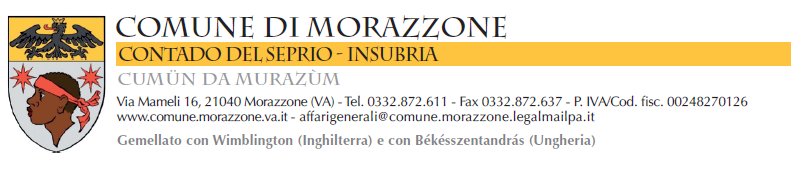 ⭕️Il Sindaco Informa⭕️
🔈Pulizia Strade🔈
Si informa che nei giorni di giovedì 26 e lunedì 30 marzo oltre all'ordinaria pulizia delle strade, la spazzatrice eseguirà anche la disinfezione delle vie pubbliche secondo i seguenti giri: 
🗣 26 marzo Centro Storico e parte ovest del paese (vie verso Castiglione Olona - Schianno e Caronno Varesino);🗣 30 marzo parte est del paese (vie verso Castronno e Gazzada), oltre alle rimanenti della prima parte - nel caso in cui il giro non venisse ultimato;📍 Le superfici oggetto di lavaggio saranno trattate utilizzando detergenti/saponi convenzionali e, con frequenza più ridotta, con disinfettanti a bassa concentrazione quali ad esempio soluzioni di ipoclorito al 0,05-0,025%, per garantire la tutela della salute e dell’ambiente;⛔️🚗 si chiede gentilmente di lasciare libere le strade interessate al fine di poter effettuare una pulizia approfondita. 
Nei giorni precedenti verranno affissi dei cartelli di avviso 📰

